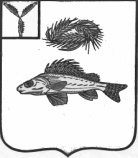 АДМИНИСТРАЦИЯЕРШОВСКОГО  МУНИЦИПАЛЬНОГО  РАЙОНАСАРАТОВСКОЙ ОБЛАСТИПОСТАНОВЛЕНИЕОт__13.10.2023_______  № __846___                                                       г. Ершов     В соответствии с Федеральным законом от 6 октября 2003 года № 131-ФЗ «Об общих принципах организации местного самоуправления в Российской Федерации», частью 8 статьи 4 Федерального закона от 1 апреля 2020 года № 69-ФЗ «О защите и поощрении капиталовложений в Российской Федерации» руководствуясь, Уставом Ершовского муниципального района
администрация  Ершовского муниципального района ПОСТАНОВЛЯЕТ:    1. Внести в  постановление администрации Ершовского муниципального района от  06.10.2021 г. № 631 «Об утверждении Положения об условиях и порядке заключения соглашений о защите и поощрении капиталовложений со стороны Ершовского муниципального района» следующие изменения:    - Раздел 3 приложения, дополнить новыми пунктами следующего содержания:       « 3.9. Для получения согласия на заключение Соглашения Заявитель направляет в администрацию заявление о предоставлении согласия на заключение Соглашения (присоединение к Соглашению), составленное по форме, предусмотренной приложением к настоящему Положению.    3.9.1. К заявлению должны быть приложены следующие документы и материалы:    1) копия документа, подтверждающего полномочия лица, имеющего право действовать от имени заявителя;    2) копия документа, подтверждающего государственную регистрацию заявителя в качестве российского юридического лица;    3) проект Соглашения, предполагаемого к заключению (присоединению к Соглашению);    4) копии учредительных документов Заявителя, информация о бенефициарных владельцах организации, реализующей проект, которая предоставляется с учетом Федерального закона от 07.08.2001 № 115-ФЗ «О противодействии легализации (отмыванию) доходов, полученных преступным путем, и финансированию терроризма»;     5) бизнес-план, включающий:    - сведения о размере планируемых к осуществлению Заявителем капиталовложений и о предполагаемых сроках их внесения;    - сведения о сфере экономики, к которой относится новый инвестиционный проект (в случае, если инвестиционный проект относится к сфере экономики, предусмотренной частью 1.1 статьи 6 Закона № 69-ФЗ, указывается соответствующая сфера экономики);    - описание нового инвестиционного проекта, в том числе указание на территорию его реализации;    - сведения о товарах, работах, услугах или результатах интеллектуальной деятельности, планируемых к производству, выполнению, оказанию или созданию в рамках реализации нового инвестиционного проекта;    - сведения о прогнозируемой ежегодной выручке от реализации инвестиционного проекта с учетом положений части 1.1 статьи 6 Закона № 69-ФЗ, о предполагаемых сроках осуществления данных мероприятий с указанием отчетных документов (если применимо);    - информацию о предполагаемых этапах реализации инвестиционного проекта, сроках получения разрешений и согласий, необходимых для реализации проекта, сроках государственной регистрации прав, в том числе права на недвижимое имущество, сроках государственной регистрации результатов интеллектуальной деятельности и (или) приравненных к ним средств индивидуализации, а также о сроке введения в эксплуатацию объекта недвижимости, создаваемого или реконструируемого в рамках инвестиционного проекта.    6) финансовая модель нового инвестиционного проекта;    7) решение заявителя об утверждении бюджета на капитальные расходы (без учета бюджета на расходы, связанные с подготовкой проектно-сметной документации, проведением проектно-изыскательских и геолого-разведочных работ) в рамках инвестиционного проекта или решение заявителя об осуществлении инвестиционного проекта, в том числе об определении объема капитальных вложений (расходов), необходимых для его реализации;    8) перечень объектов обеспечивающей и (или) сопутствующей инфраструктур, затраты на создание (строительство), модернизацию и (или) реконструкцию которых планируется возместить в соответствии со статьей 15 настоящего Федерального закона, а также информация о планируемых форме, сроках и объеме возмещения этих затрат;    9) документы, подтверждающие осуществление капитальных вложений, если инвестиционный проект предусматривает модернизацию объектов недвижимого имущества и (или) создание результатов интеллектуальной деятельности и (или) приравненных к ним средств индивидуализации и соответствует условиям, предусмотренным подпунктом «а» пункта 6 части 1 статьи 2 Закона № 69-ФЗ    10) копия договора о комплексном развитии территории (если применимо).    3.9.2. В случае, если документ, указанный в подпункте 2 пункта 3.9.1 настоящего Положения, не представлен заявителем, администрация запрашивает указанный документ с использованием единой системы межведомственного электронного взаимодействия или путем непосредственного направления запроса.    3.9.3. Заявление и документы могут быть представлены Заявителем одним из следующих способов:    - на бумажном носителе;    - в электронном виде (скан-копии) на адрес электронной почты: g-p-a72@yandex.ru    3.9.4. Заявление, документы и материалы, указанные в пункте 3.9.1 настоящего Положения, рассматриваются администрацией в течение 10 рабочих дней с даты их подачи Заявителем.    3.9.5. Заявитель до момента принятия решения администрацией вправе отозвать заявление и прилагаемые к нему документы путем направления уведомления об отзыве заявления. В этом случае заявление и приложенные к нему документы возвращаются заявителю в течение 5 рабочих дней с момента получения уведомления об отзыве заявления.    3.9.6. По результатам рассмотрения представленных Заявителем документов и материалов администрация принимает решение о возможности либо невозможности предоставления согласия на заключение соглашения (присоединение к соглашению).    Решение о возможности либо невозможности предоставления согласия на заключение соглашения (присоединение к соглашению) принимается в форме распоряжения администрации Ершовского муниципального района Саратовской области.    3.9.7. Администрация в течение трех рабочих дней с даты принятия распоряжения о Согласии (об отказе в даче Согласия) на заключение Соглашения направляет ее копию Заявителю способом, указанном в Заявлении.    3.9.8. Основанием для отказа в предоставлении согласия на заключение Соглашения (присоединение к соглашению) являются следующие обстоятельства:    1) несоответствие заявления форме, предусмотренной приложением к Положению;    2) непредставление документов, предусмотренных подпунктами 1, 3-10 пункта 3.9.1 Положения;    3) несоблюдение условий заключения Соглашения, установленных настоящим Положения;    4) несоответствие цели реализации инвестиционного проекта документам стратегического планирования;    5) отсутствие соответствующего земельного участка на территории Ершовского муниципального района Саратовской области, необходимого для реализации инвестиционного проекта;    6) инвестиционный проект не является новым инвестиционным проектом (не соответствует условиям, предусмотренным пунктом 6 части 1 статьи 2 Закона № 69-ФЗ);    7) заявитель не является российским юридическим лицом или является государственным (муниципальным) учреждением либо государственным (муниципальным) унитарным предприятием;    8) заявителем представлена недостоверная информация о себе (информация, не соответствующая сведениям, содержащимся в едином государственном реестре юридических лиц)».     2. Отделу информатизации администрации  Ершовского муниципального района Саратовской области,  разместить настоящее постановление на официальном сайте администрации Ершовского муниципального района в сети «Интернет». Глава Ершовского муниципального района                                   С.А. ЗубрицкаяО внесении изменений в постановление администрации ЕМР от 06.10.2021 г. № 631